РЕШЕНИЕ        «03»  июнь 2022 й.	   №  32-2                             «03» июня 2022 г.        Иске КYктау ауылы                                                                           с.Старокуктово  О внесений изменений и дополнений в решение  Совета сельского поселения Старокуктовский сельсовет МР Илишевский район РБ от 13.04.2015 года № 37-2 «Об утверждении Правил благоустройства населенных пунктов  сельского поселения Старокуктовский сельсовет муниципального района Илишевский район Республики Башкортостан»Руководствуясь статьей 14 Федерального закона от 06.10.2003 № 131 - ФЗ «Об общих принципах организации местного самоуправления в Российской Федерации», Совет сельского поселения Старокуктовский сельсовет муниципального района Илишевский район Республики Башкортостан      р е ш и л: 1.Внести в «Правила благоустройства сельского поселения Старокуктовский сельсовет муниципального района Илишевский район Республики Башкортостан утвержденного решением Совета сельского поселения Старокуктовский сельсовет муниципального района Илишевский район Республики Башкортостан от «13» апреля 2015г.№ 37-2  (с последующими изменениями) следующие изменения и дополнения:           1.1.  В части 4.2. статьи 4 слова «Освещенность территорий улиц и дорог должна соответствовать инструкции по проектированию наружного освещения (ГОСТ Р 50697-82 "Автомобильные дороги и улицы. Требования к эксплуатационному состоянию, допустимого по условиям безопасности дорожного движения"), другим нормам, действующего законодательства»  исключить;1.2.Часть 16.1.1 статьи 16 исключить. Настоящее решение подлежит размещению на официальном сайте администрации сельского поселения Старокуктовский сельсовет муниципального района Илишевский район Республики Башкортостан.Контроль за исполнением настоящего решения возложить на постоянную комиссию Совета по развитию предпринимательства, земельным вопросам, благоустройству и экологии.4.  Настоящее решение вступает в силу со дня его обнародования.Глава сельского поселения                                                                              Р.М.МубараковБАШКОРТОСТАН РЕСПУБЛИКАҺЫМУНИЦИПАЛЬ  РАЙОН  ИЛЕШ   РАЙОНЫИСКЕ КYКТАУ АУЫЛ СОВЕТЫАУЫЛ  БИЛӘМӘҺЕ СОВЕТЫ452285  Иске Куктау  ауылы Совет   урамы 57 , (34762)тел.33-1-40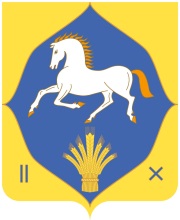 РЕСПУБЛИКА БАШКОРТОСТАН МУНИЦИПАЛЬНЫЙ РАЙОНИЛИШЕВСКИЙ РАЙОНСОВЕТ СЕЛЬСКОГО ПОСЕЛЕНИЯСТАРОКУКТОВСКИЙ СЕЛЬСОВЕТ452285 с. Старокуктово ул.Советская 57  тел..(34762) 33-1-40 